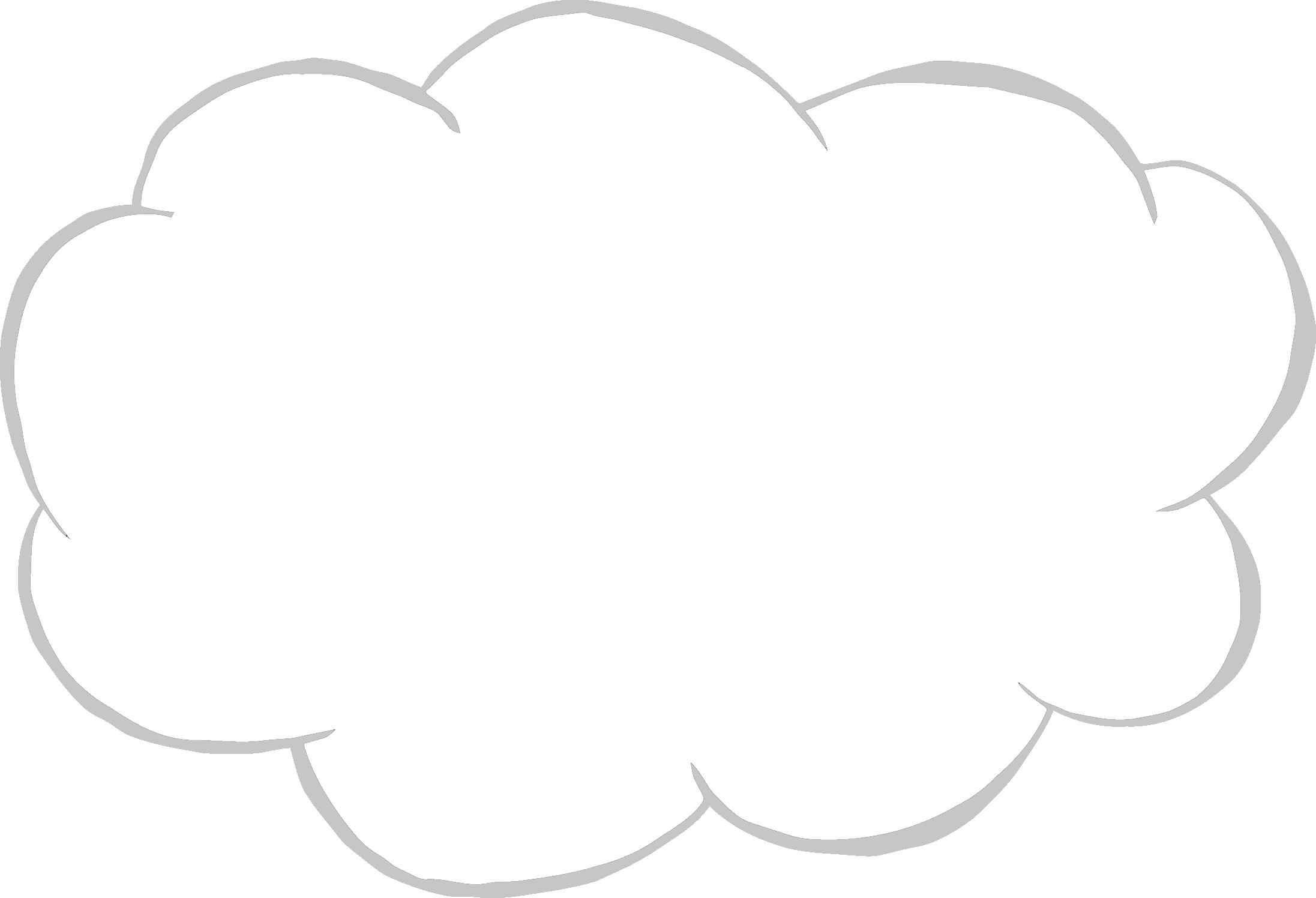 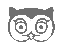 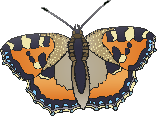 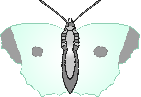 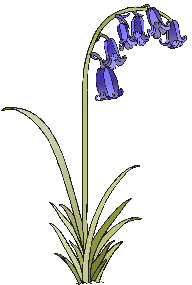 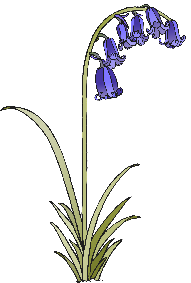 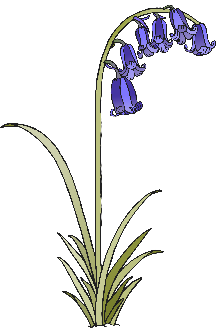 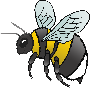 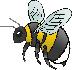 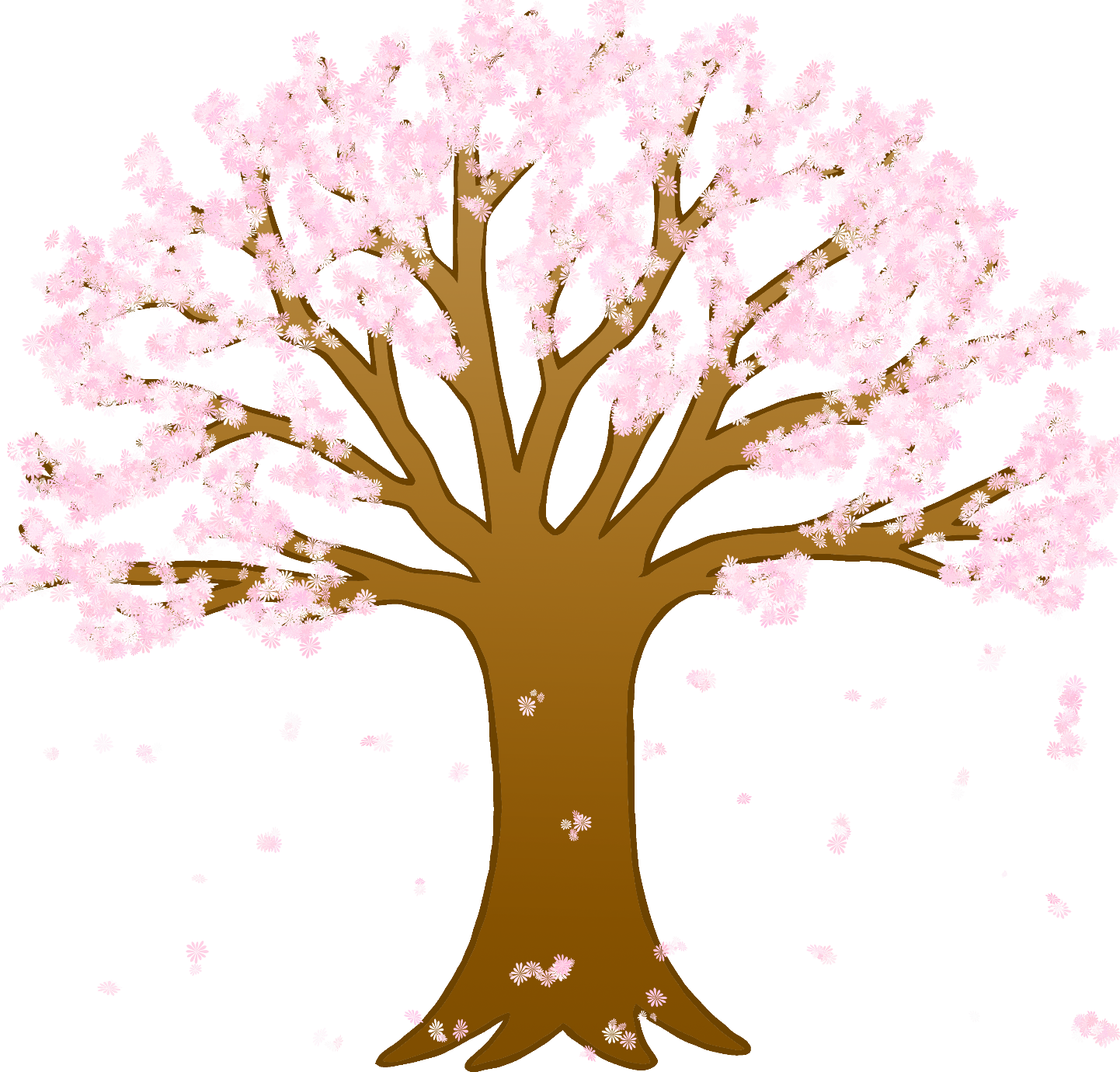 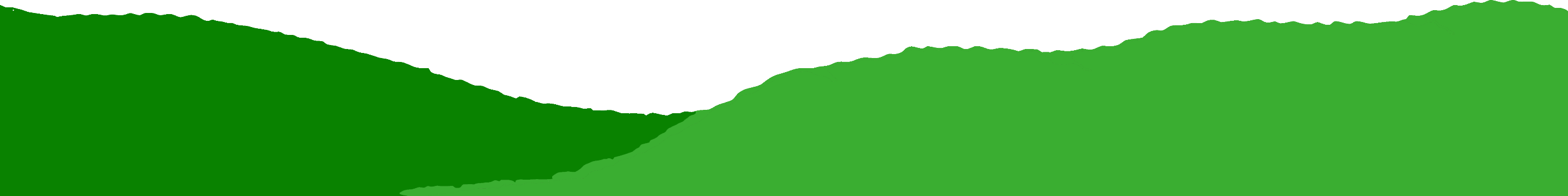 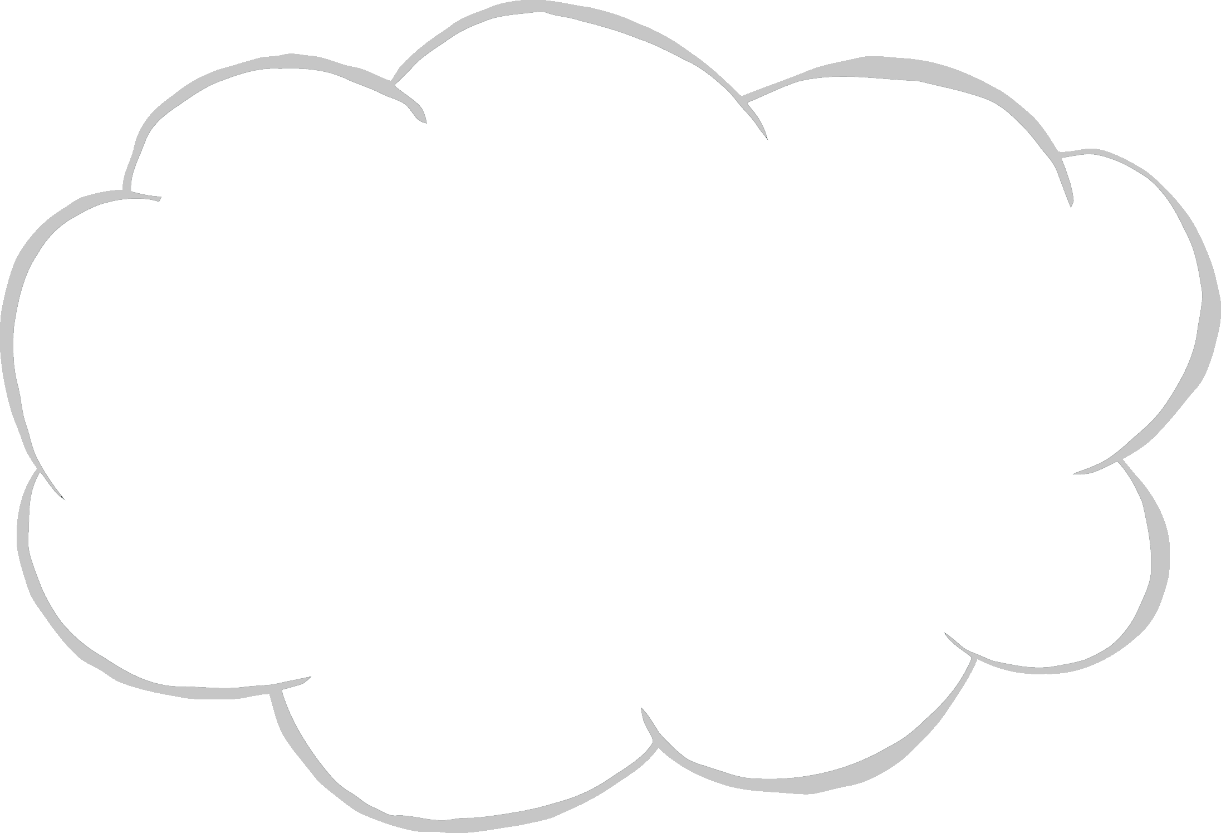 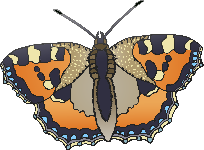 v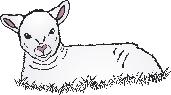 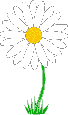 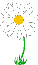 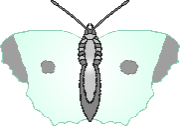 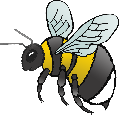 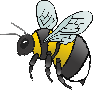 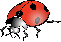 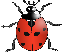 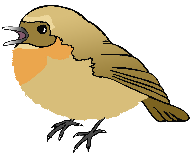 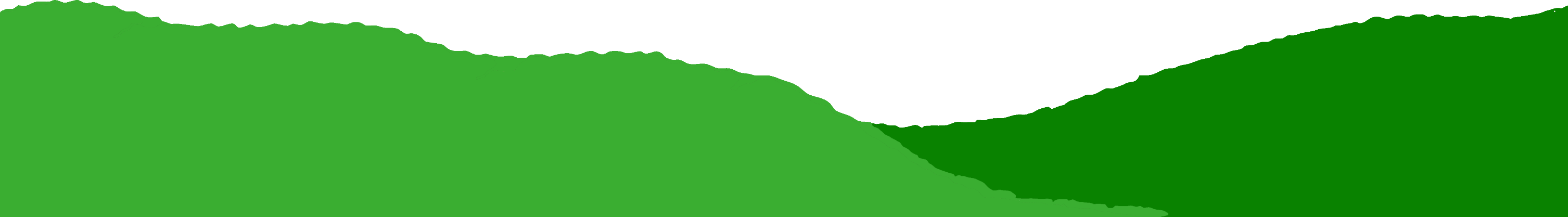 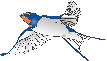 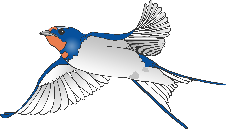 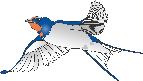 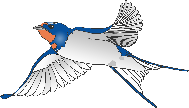 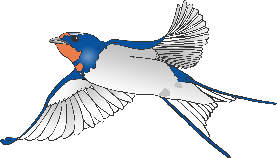 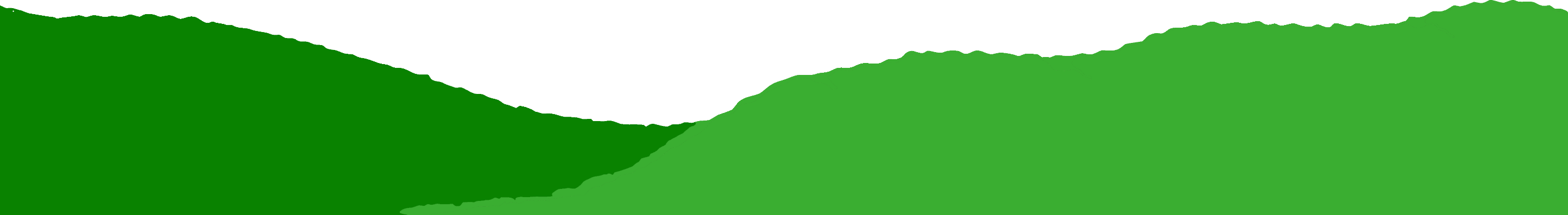 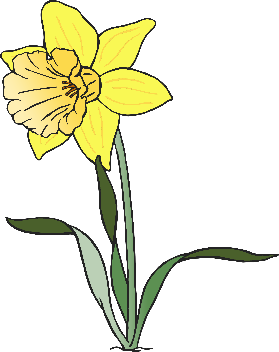 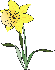 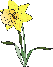 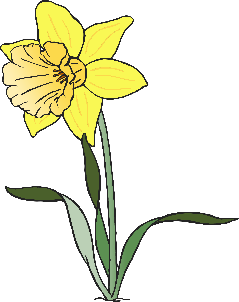 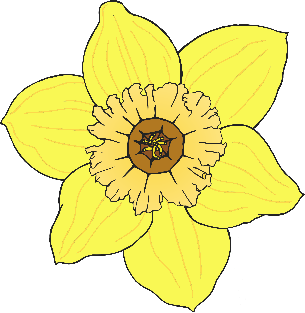 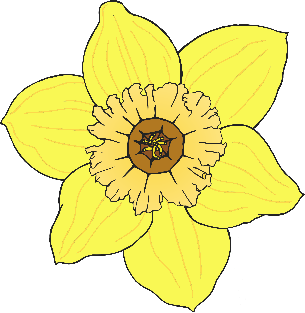 